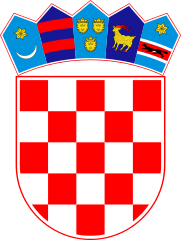 KLASA: 320-02/20-01/9URBROJ: 2178/02-01-20-1Bebrina, 25. ožujka 2020. godineIZVJEŠĆE O PROVEDBI AGROTEHNIČKIH MJERAŽUPANIJA1: Brodsko- posavska županijaOPĆINA/GRAD2: Općina BebrinaUkupna površina poljoprivrednog zemljišta na području općine u vlasništvu Republike Hrvatske je 2532,9839 ha.PRIKAZ AGROTEHNIČKIH MJERA I NJIHOVA PROVEDBA NA PODRUČJU OPĆINE BEBRINA ZA 2019. GODINUOBJAŠNJENJE:1. Upisati: naziv županije2. Upisati: grad/općinu3. Upisati: da/ne kod svake mjere4. Nosioci nadzora provedbe mjera na terenu: upisati poljoprivredni redar/komunalni redar/poljoprivredni inspektor/nema5. Upisati broj provedenih nadzora za svaku mjeru6. Upisati broj postupanja – opomena/pisana upozorenja/ostalo7. Upisati na koji način općina/grad provodi aktivne mjere poticanja provođenja agrotehničkih mjera: oglasne ploče, web-stranica, društvene mreže, organiziranje predavanja, suradnja sa savjetodavnom službom8. Opisati probleme s kojima se općine/gradovi susreću na terenu9. NAPOMENA/OBRAZLOŽENJE (određene specifičnosti za područje jedinice lokalne samouprave/grada): upisati specifičnosti ukoliko ih imaDOSTAVITIMinistarstvo poljoprivredeVukovarska 78, 10 000 ZagrebHrvatska agencija za poljoprivredu i hranu – Centar za tlo Vinkovačka cesta 63c, 31000 OsijekPismohrana. Redni brojNaziv agrotehničkih mjera:Da li se mjera provodi, da/neNosioci nadzora provedbe mjera na terenu osobeBroj nadzoraBroj postupanja (opomene/pisana upozorenja/ostalo)Aktivne mjere poticanja provedbe agrotehničkih mjera od strane općina/gradovaProblemi u provedbi Pravilnika o agrotehničkim mjerama na terenuNAPOMENA/OBRAZLOŽENJE (određene specifičnosti za područje jedinice lokalne samouprave/grada)3.4.5.6.7.8.9.1.minimalna razina obrade i održavanja poljoprivrednog zemljišta povoljnim za uzgoj biljakaDANije bilo postupanja.Nije bilo problema u provedbi ove točke.2.sprječavanje zakorovljenosti i obrastanja višegodišnjim raslinjemDAKomunalni reda/Pojoprivredni inspektor2Sastavljena  službena bilješka (KLASA:363-04/19-01/12, URBROJ:2178/02-04-20-2)Izdan pisani nalog za postupanje Izdano očitovanje i poziv na postupanje (KLASA:320-18/19-03/107, URBROJ:525-07/1115-19-2 od 5. veljače 2019. godine)Nije bilo problema u provedbi ove točke.3.suzbijanje biljnih bolesti i štetnika,DaNije bilo postupanja.Nije bilo problema u provedbi ove točke.4.postupanje s biljnim ostatcimaDaNije bilo postupanja.Nije bilo problema u provedbi ove točke.5.održavanje organske tvari i humusa u tlu,DaNije bilo postupanja.Nije bilo problema u provedbi ove točke.6.održavanje povoljne strukture tlaDaNije bilo postupanja.7.zaštita od erozijeNe8.gnojidba mineralnim i organskim gnojivimaDaNije bilo postupanja.9.odvodnje i navodnjavanjeDjelomičnoNije bilo postupanja.Provodi se mjera odvodnje.